Supplemental data1. Variants in the database in PgxtoolsSupplemental table 1, Genes and variants for PGx analysisThe table summarizes the genes, drugs and gene variants used in the Pgxtools. Gene variants are expressed in the form of cDNA change and rs number. Gene variants are selected from CPIC guidelines. Interpretations are made based on diplotypes in Pgxtools. The cDNA and rs numbers of SNPs are taken from allele definition tables in the CPIC guidelines. We have limited our scope to the single nucleotide polymorphisms (SNPs) in this article as the PGx significance of the SNPs are most studied and better understood. The other forms of variants such as large Indels, CNVs would be considered when PGx guidelines and software algorithms for them are more mature.2. Visualization of BAM/CRAM in G1K with EnsEMBLTo investigate why a small percentage of samples have different variants and / or genotypes reported by G1K and Pgxtools in Table 2, we performed a manual three-way comparison by visually inspecting alignments in a genome browser in EnsEMBL. The screenshot shows that there is a mixture of G and A at the position 42,130,692 in both Chromosome 22 in the NA19210.final.cram in G1K alignment (Supplemental figure 1). If G > 50%, we call it wild type and if A > 50%, we call it variant 22:42130692:G:A.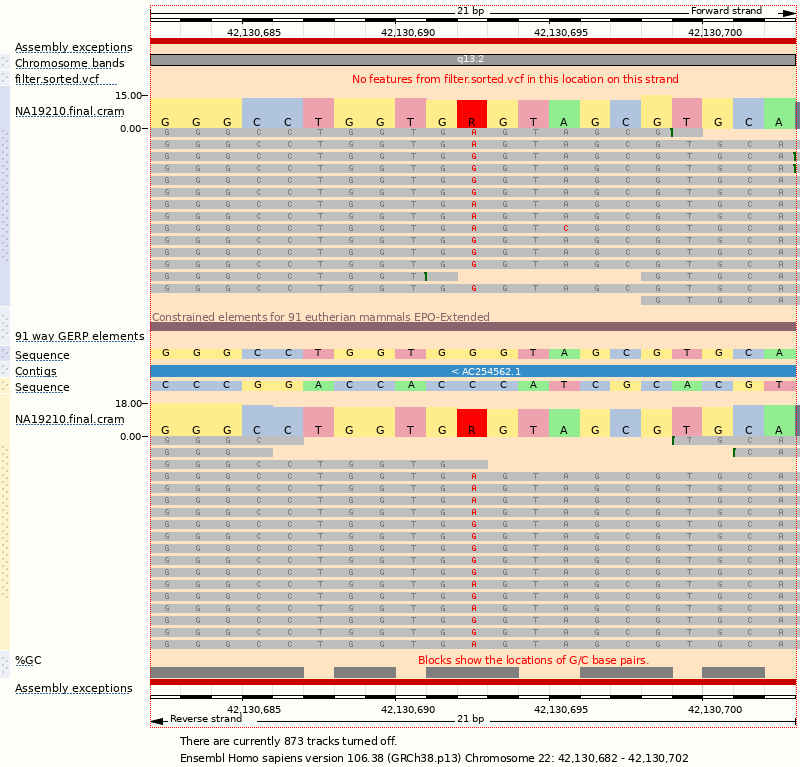 Supplemental figure 1. G1K sample alignments NA19210.final.cram around 421306923. PGx reportsSingle-gene-drug-pair report format (e.g. HG01183_basic_report_TPMT_Thiopurine.html)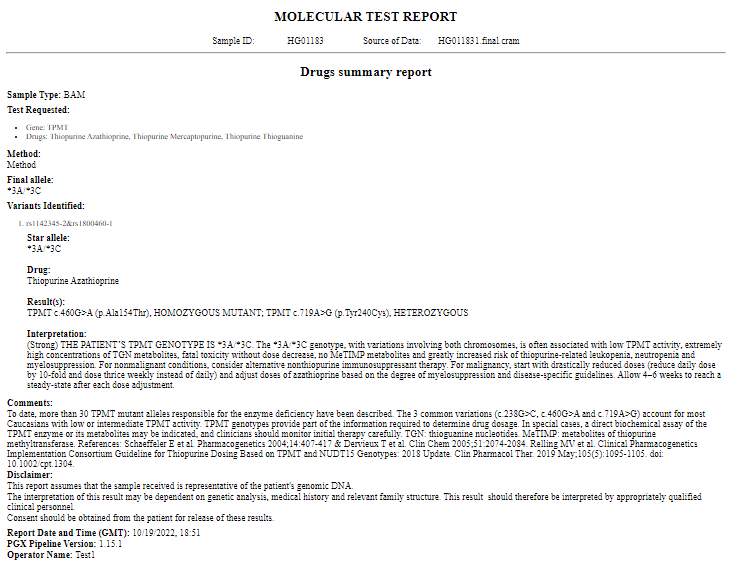 Supplemental figure 2. Pharmacogenetics report on TPMT and thiopurine pair for sample HG01183.All-gene-summary report format (e.g. HG01183_genes_summary_report.html)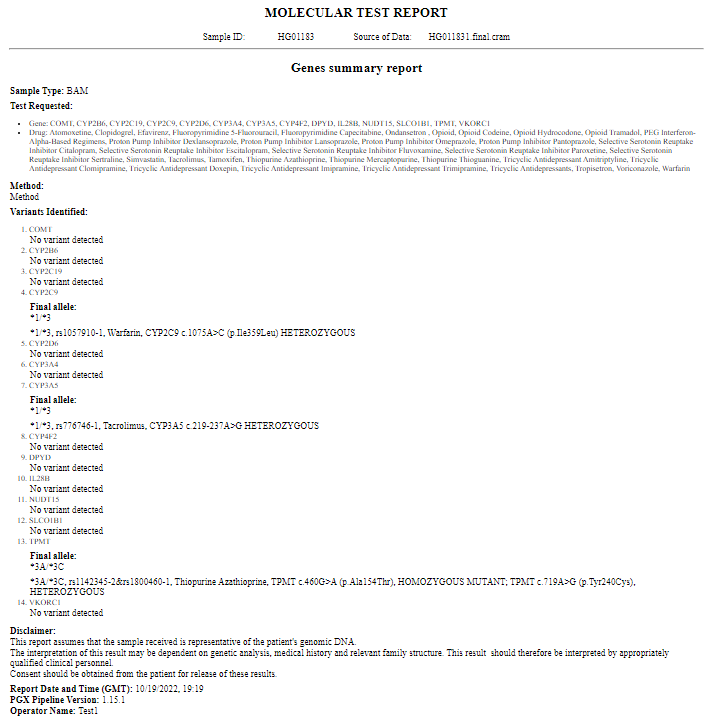 Supplemental figure 3. Pharmacogenetics summary report on all PGx gene variants found in sample HG01183.GeneDrug(s)VariantsVariantsGeneDrug(s)cDNArs numberCOMTOpioidc.472G>Ars4680CYP2B6Efavirenzc.983T>Crs28399499CYP2B6Efavirenzrs34223104CYP2B6Efavirenzc.219-237A>Grs776746CYP2B6Efavirenzc.432+2T>Crs55965422CYP2C19Clopidogrel, Proton Pump Inhibitors (Omeprazole, Lansoprazole, Pantoprazole and Dexlansoprazole), Selective Serotonin Reuptake Inhibitors (Citalopram, Escitalopram and Sertraline), Tricyclic Antidepressants (Tertiary Amines Amitriptyline, Clomipramine, Doxepin, Imipramine and Trimipramine), Voriconazolec.1A>Grs28399504CYP2C19Clopidogrel, Proton Pump Inhibitors (Omeprazole, Lansoprazole, Pantoprazole and Dexlansoprazole), Selective Serotonin Reuptake Inhibitors (Citalopram, Escitalopram and Sertraline), Tricyclic Antidepressants (Tertiary Amines Amitriptyline, Clomipramine, Doxepin, Imipramine and Trimipramine), Voriconazolec.1297C>Trs56337013CYP2C19Clopidogrel, Proton Pump Inhibitors (Omeprazole, Lansoprazole, Pantoprazole and Dexlansoprazole), Selective Serotonin Reuptake Inhibitors (Citalopram, Escitalopram and Sertraline), Tricyclic Antidepressants (Tertiary Amines Amitriptyline, Clomipramine, Doxepin, Imipramine and Trimipramine), Voriconazolec.395G>Ars72552267CYP2C19Clopidogrel, Proton Pump Inhibitors (Omeprazole, Lansoprazole, Pantoprazole and Dexlansoprazole), Selective Serotonin Reuptake Inhibitors (Citalopram, Escitalopram and Sertraline), Tricyclic Antidepressants (Tertiary Amines Amitriptyline, Clomipramine, Doxepin, Imipramine and Trimipramine), Voriconazolec.819+2T>Ars72558186CYP2C19Clopidogrel, Proton Pump Inhibitors (Omeprazole, Lansoprazole, Pantoprazole and Dexlansoprazole), Selective Serotonin Reuptake Inhibitors (Citalopram, Escitalopram and Sertraline), Tricyclic Antidepressants (Tertiary Amines Amitriptyline, Clomipramine, Doxepin, Imipramine and Trimipramine), Voriconazolec.358T>Crs41291556CYP2C19Clopidogrel, Proton Pump Inhibitors (Omeprazole, Lansoprazole, Pantoprazole and Dexlansoprazole), Selective Serotonin Reuptake Inhibitors (Citalopram, Escitalopram and Sertraline), Tricyclic Antidepressants (Tertiary Amines Amitriptyline, Clomipramine, Doxepin, Imipramine and Trimipramine), Voriconazolec.431G>Ars17884712CYP2C19Clopidogrel, Proton Pump Inhibitors (Omeprazole, Lansoprazole, Pantoprazole and Dexlansoprazole), Selective Serotonin Reuptake Inhibitors (Citalopram, Escitalopram and Sertraline), Tricyclic Antidepressants (Tertiary Amines Amitriptyline, Clomipramine, Doxepin, Imipramine and Trimipramine), Voriconazolec.680C>Trs6413438CYP2C19Clopidogrel, Proton Pump Inhibitors (Omeprazole, Lansoprazole, Pantoprazole and Dexlansoprazole), Selective Serotonin Reuptake Inhibitors (Citalopram, Escitalopram and Sertraline), Tricyclic Antidepressants (Tertiary Amines Amitriptyline, Clomipramine, Doxepin, Imipramine and Trimipramine), Voriconazolec.-806C>Trs12248560CYP2C19Clopidogrel, Proton Pump Inhibitors (Omeprazole, Lansoprazole, Pantoprazole and Dexlansoprazole), Selective Serotonin Reuptake Inhibitors (Citalopram, Escitalopram and Sertraline), Tricyclic Antidepressants (Tertiary Amines Amitriptyline, Clomipramine, Doxepin, Imipramine and Trimipramine), Voriconazole332-23A>G in the absence of 681G>Ars12769205CYP2C19Clopidogrel, Proton Pump Inhibitors (Omeprazole, Lansoprazole, Pantoprazole and Dexlansoprazole), Selective Serotonin Reuptake Inhibitors (Citalopram, Escitalopram and Sertraline), Tricyclic Antidepressants (Tertiary Amines Amitriptyline, Clomipramine, Doxepin, Imipramine and Trimipramine), Voriconazolec.430C>Trs1799853CYP2C19Clopidogrel, Proton Pump Inhibitors (Omeprazole, Lansoprazole, Pantoprazole and Dexlansoprazole), Selective Serotonin Reuptake Inhibitors (Citalopram, Escitalopram and Sertraline), Tricyclic Antidepressants (Tertiary Amines Amitriptyline, Clomipramine, Doxepin, Imipramine and Trimipramine), Voriconazolec.1075A>Crs1057910CYP2C9Warfarinc.1076T>Crs56165452CYP2C9Warfarinc.1080C>Grs28371686CYP2C9Warfarinc.818delArs9332131CYP2C9Warfarinc.449G>Ars7900194CYP2C9Warfarinc.752A>Grs2256871CYP2C9Warfarinc.1003C>Trs28371685CYP2C9Warfarinc.1465C>Trs9332239CYP2C9Warfarinc.269T>Crs72558187CYP2C9Warfarinc.374G>ACYP2C9Warfarinc.485C>Ars72558190CYP2C9Warfarinc.895A>Grs72558192CYP2C9Warfarinc.1144C>TCYP2C9Warfarinc.1190A>Crs72558193CYP2C9Warfarinc.353_362delrs1304490498CYP2C9Warfarinc.389C>Grs200965026CYP2C9Warfarinc.641A>TCYP2C9Warfarinc.1429G>Ars781583846CYP2C9Warfarinc.395G>Ars200183364CYP2C9Warfarin374G>T + 430C>TCYP2C9Warfarinc.-1639G>Ars9923231CYP2C9Warfarinc.85G>Trs104894539CYP2D6Ondansetron and Tropisetron, Selective Serotonin Reuptake Inhibitors (Paroxetine and Fluvoxamine), Opioid (Codeine, Tramadol and Hydrocodone), Atomoxetine, Tricyclic Antidepressants, Tamoxifenc.775delrs35742686CYP2D6Ondansetron and Tropisetron, Selective Serotonin Reuptake Inhibitors (Paroxetine and Fluvoxamine), Opioid (Codeine, Tramadol and Hydrocodone), Atomoxetine, Tricyclic Antidepressants, Tamoxifenc.506-1G>Ars3892097CYP2D6Ondansetron and Tropisetron, Selective Serotonin Reuptake Inhibitors (Paroxetine and Fluvoxamine), Opioid (Codeine, Tramadol and Hydrocodone), Atomoxetine, Tricyclic Antidepressants, Tamoxifenc.454delrs5030655CYP2D6Ondansetron and Tropisetron, Selective Serotonin Reuptake Inhibitors (Paroxetine and Fluvoxamine), Opioid (Codeine, Tramadol and Hydrocodone), Atomoxetine, Tricyclic Antidepressants, Tamoxifenc.971A>Crs5030867CYP2D6Ondansetron and Tropisetron, Selective Serotonin Reuptake Inhibitors (Paroxetine and Fluvoxamine), Opioid (Codeine, Tramadol and Hydrocodone), Atomoxetine, Tricyclic Antidepressants, Tamoxifenc.505G>Trs5030865CYP2D6Ondansetron and Tropisetron, Selective Serotonin Reuptake Inhibitors (Paroxetine and Fluvoxamine), Opioid (Codeine, Tramadol and Hydrocodone), Atomoxetine, Tricyclic Antidepressants, Tamoxifenc.886C>Trs16947CYP2D6Ondansetron and Tropisetron, Selective Serotonin Reuptake Inhibitors (Paroxetine and Fluvoxamine), Opioid (Codeine, Tramadol and Hydrocodone), Atomoxetine, Tricyclic Antidepressants, Tamoxifenc.841_843delrs5030656CYP2D6Ondansetron and Tropisetron, Selective Serotonin Reuptake Inhibitors (Paroxetine and Fluvoxamine), Opioid (Codeine, Tramadol and Hydrocodone), Atomoxetine, Tricyclic Antidepressants, Tamoxifenc.100C>Trs1065852CYP2D6Ondansetron and Tropisetron, Selective Serotonin Reuptake Inhibitors (Paroxetine and Fluvoxamine), Opioid (Codeine, Tramadol and Hydrocodone), Atomoxetine, Tricyclic Antidepressants, Tamoxifenc.124G>Ars5030862CYP2D6Ondansetron and Tropisetron, Selective Serotonin Reuptake Inhibitors (Paroxetine and Fluvoxamine), Opioid (Codeine, Tramadol and Hydrocodone), Atomoxetine, Tricyclic Antidepressants, Tamoxifenc.137duprs774671100CYP2D6Ondansetron and Tropisetron, Selective Serotonin Reuptake Inhibitors (Paroxetine and Fluvoxamine), Opioid (Codeine, Tramadol and Hydrocodone), Atomoxetine, Tricyclic Antidepressants, Tamoxifenc.320C>Trs28371706CYP2D6Ondansetron and Tropisetron, Selective Serotonin Reuptake Inhibitors (Paroxetine and Fluvoxamine), Opioid (Codeine, Tramadol and Hydrocodone), Atomoxetine, Tricyclic Antidepressants, Tamoxifenc.805duprs72549352CYP2D6Ondansetron and Tropisetron, Selective Serotonin Reuptake Inhibitors (Paroxetine and Fluvoxamine), Opioid (Codeine, Tramadol and Hydrocodone), Atomoxetine, Tricyclic Antidepressants, Tamoxifenc.1012G>Ars59421388CYP2D6Ondansetron and Tropisetron, Selective Serotonin Reuptake Inhibitors (Paroxetine and Fluvoxamine), Opioid (Codeine, Tramadol and Hydrocodone), Atomoxetine, Tricyclic Antidepressants, Tamoxifenc.406_408delins
ATCrs61736512+
rs1058164CYP2D6Ondansetron and Tropisetron, Selective Serotonin Reuptake Inhibitors (Paroxetine and Fluvoxamine), Opioid (Codeine, Tramadol and Hydrocodone), Atomoxetine, Tricyclic Antidepressants, Tamoxifenc.1319G>Ars267608319CYP2D6Ondansetron and Tropisetron, Selective Serotonin Reuptake Inhibitors (Paroxetine and Fluvoxamine), Opioid (Codeine, Tramadol and Hydrocodone), Atomoxetine, Tricyclic Antidepressants, Tamoxifenc.320C>Trs28371706CYP2D6Ondansetron and Tropisetron, Selective Serotonin Reuptake Inhibitors (Paroxetine and Fluvoxamine), Opioid (Codeine, Tramadol and Hydrocodone), Atomoxetine, Tricyclic Antidepressants, Tamoxifenc.985+39G>Ars28371725CYP2D6Ondansetron and Tropisetron, Selective Serotonin Reuptake Inhibitors (Paroxetine and Fluvoxamine), Opioid (Codeine, Tramadol and Hydrocodone), Atomoxetine, Tricyclic Antidepressants, Tamoxifenc.1088_1089duprs72549346CYP2D6Ondansetron and Tropisetron, Selective Serotonin Reuptake Inhibitors (Paroxetine and Fluvoxamine), Opioid (Codeine, Tramadol and Hydrocodone), Atomoxetine, Tricyclic Antidepressants, Tamoxifenc.358T>Ars1135822CYP2D6Ondansetron and Tropisetron, Selective Serotonin Reuptake Inhibitors (Paroxetine and Fluvoxamine), Opioid (Codeine, Tramadol and Hydrocodone), Atomoxetine, Tricyclic Antidepressants, Tamoxifenc.1030C>Trs72549347CYP2D6Ondansetron and Tropisetron, Selective Serotonin Reuptake Inhibitors (Paroxetine and Fluvoxamine), Opioid (Codeine, Tramadol and Hydrocodone), Atomoxetine, Tricyclic Antidepressants, Tamoxifenc.975G>Ars79292917CYP2D6Ondansetron and Tropisetron, Selective Serotonin Reuptake Inhibitors (Paroxetine and Fluvoxamine), Opioid (Codeine, Tramadol and Hydrocodone), Atomoxetine, Tricyclic Antidepressants, Tamoxifenc.785A>Grs2279343CYP2D6Ondansetron and Tropisetron, Selective Serotonin Reuptake Inhibitors (Paroxetine and Fluvoxamine), Opioid (Codeine, Tramadol and Hydrocodone), Atomoxetine, Tricyclic Antidepressants, Tamoxifenc.516G>Trs3745274CYP3A5Tacrolimusc.624G>Ars10264272CYP3A5Tacrolimusc.1035duprs41303343CYP3A5Tacrolimusc.82C>Trs55817950CYP3A5Tacrolimusc.1009G>Ars28383479CYP4F2Warfarinc.1457G>Crs1135840DPYDFluoropyrimidines 5-fluorouracilc.557A>Grs115232898DPYDFluoropyrimidines 5-fluorouracilc.1129-5923C>Grs75017182DPYDFluoropyrimidines 5-fluorouracilc.1679T>Grs55886062DPYDFluoropyrimidines 5-fluorouracilc.1905+1G>Ars3918290DPYDFluoropyrimidines 5-fluorouracilc.2846A>Trs67376798DPYDFluoropyrimidines 5-fluorouracilc.295_298delTCATrs72549309DPYDFluoropyrimidines 5-fluorouracilc.703C>Trs1801266DPYDFluoropyrimidines 5-fluorouracilc.2657G>Ars1801267DPYDFluoropyrimidines 5-fluorouracilc.2983G>Trs1801268DPYDFluoropyrimidines 5-fluorouracilc.1003G>Trs72549306DPYDFluoropyrimidines 5-fluorouracilc.238G>Crs1800462DPYDFluoropyrimidines 5-fluorouracilc.460G>Ars1800460IL28BPEG Interferon-Alpha-Based Regimensrs12979860NUDT15Thiopurinec.52G>Ars186364861NUDT15Thiopurinec.681G>Ars4244285NUDT15Thiopurinec.636G>Ars4986893SLCO1B1Simvastatinc.521T>Crs4149056SLCO1B1Simvastatinc.-910G>Ars4149015TPMTThiopurine (thioguanine, mercaptopurine and azathioprine)c.719A>Grs1142345TPMTThiopurine (thioguanine, mercaptopurine and azathioprine)c.626-1G>Ars1800584TPMTThiopurine (thioguanine, mercaptopurine and azathioprine)c.146T>Crs72552740TPMTThiopurine (thioguanine, mercaptopurine and azathioprine)c.644G>Ars56161402TPMTThiopurine (thioguanine, mercaptopurine and azathioprine)c.374C>Trs200220210TPMTThiopurine (thioguanine, mercaptopurine and azathioprine)c.415C>Trs116855232TPMTThiopurine (thioguanine, mercaptopurine and azathioprine)c.416G>Ars147390019VKORC1Warfarinc.106G>Trs61742245VKORC1Warfarinc.121G>TVKORC1Warfarinc.134T>Crs104894540VKORC1Warfarinc.172A>Grs104894541VKORC1Warfarinc.196G>Ars72547529VKORC1Warfarinc.358C>Trs7200749VKORC1Warfarinc.383T>Grs104894542VKORC1Warfarinc.1297G>Ars2108622VKORC1Warfarinc.886C>Trs16947